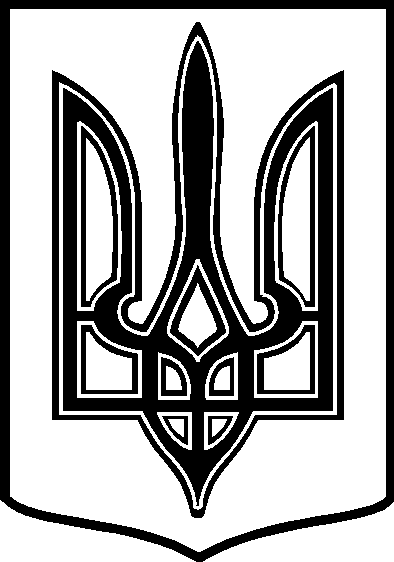 У К Р А Ї Н АТАРТАЦЬКА   СІЛЬСЬКА    РАДАЧЕЧЕЛЬНИЦЬКОГО  РАЙОНУ       ВІННИЦЬКОЇ   ОБЛАСТІРІШЕННЯ № 11109.12.2016 року                                                               10  сесія 7 скликанняПро надання матеріальної допомогижителям  села Тартак .Розглянувши заяви  Блиндур Н.А. , Довгошеї М.А., відповідно  до ст..26  Закону України  „Про місцеве самоврядування в Україні” ,  враховуючи наявні кошти на фінансування Програми « Соціальний захист» Тартацької сільської ради на 2016 рік  Надати   одноразову матеріальну допомогу  жителям с. Тартак :   1).Блиндур Наталії Анатоліївні - для лікування  малолітньої          доньки – інваліда дитинства – Блиндур Каріни Олександрівни , 2012 р.н.       в сумі 500,00 грн.   2).  Довгошеї Миколі Андрійовичу   на довготривале лікування в сумі 326,00 грн.  . Контроль за виконанням даного рішення покласти на постійну     комісію з питань планування бюджету та фінансів , розвитку соціальної       сфери, соціального захисту населення  . / Голова комісії – Ткач О.Ф../.       СІЛЬСЬКИЙ    ГОЛОВА :                                                                    В.В.ДЕМЧЕНКО  